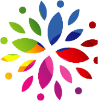 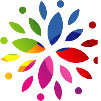  September 29th – October 29th 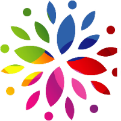 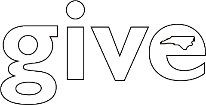 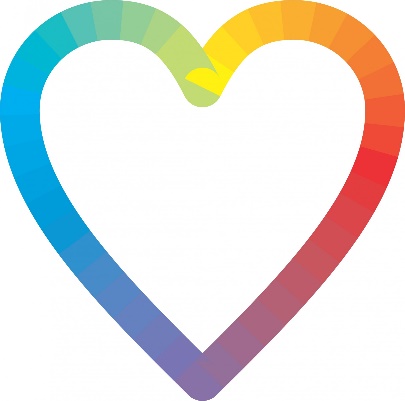 